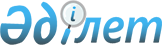 Исатай ауылының шекарасын белгілеу туралыАтырау облысы Исатай аудандық мәслихатының 2021 жылғы 14 мамырдағы № 39-VІI шешімі және Атырау облысы Исатай ауданы әкімдігінің 2021 жылғы 18 мамырдағы № 117 бірлескен қаулысы. Атырау облысының Әділет департаментінде 2021 жылғы 19 мамырда № 4966 болып тіркелді
      "Қазақстан Республикасының әкімшілік-аумақтық құрылысы туралы" Қазақстан Республикасының 1993 жылғы 8 желтоқсандағы Заңының 12 бабының 3) тармақшасына, "Қазақстан Республикасындағы жергілікті мемлекеттік басқару және өзін-өзі басқару туралы" Қазақстан Республикасының 2001 жылғы 23 қаңтардағы Заңының 6 және 31 баптарына сәйкес, Исатай ауданы әкімдігі ҚАУЛЫ ЕТЕДІ және Исатай аудандық мәслихаты ШЕШІМ ҚАБЫЛДАДЫҚ:
      1. Жалпы аумағы 307,46 гектар, ұзындығы 8477,96 метр болып Исатай ауданы Исатай ауылдық округі Исатай ауылының шекарасы қосымшаға сәйкес белгіленсін.
      2. Осы бірлескен қаулы мен шешімнің орындалуын бақылау Исатай ауданы әкімінің орынбасарына (Б. Сисатов) және Исатай аудандық мәслихатының заңдылықты сақтау, құқық қорғау, депутаттық әдеп жөніндегі тұрақты комиссияның төрағасына (А. Сидегалиев) жүктелсін.
      3. Осы бірлескен қаулы және шешім әділет органдарында мемлекеттік тіркелген күннен бастап күшіне енеді, олар алғашқы ресми жарияланған күнінен кейін күнтізбелік он күн өткен соң қолданысқа енгізіледі. Атырау облысы Исатай ауданы Исатай ауылдық округі Исатай ауылының әкімшілік шекарасының жоспары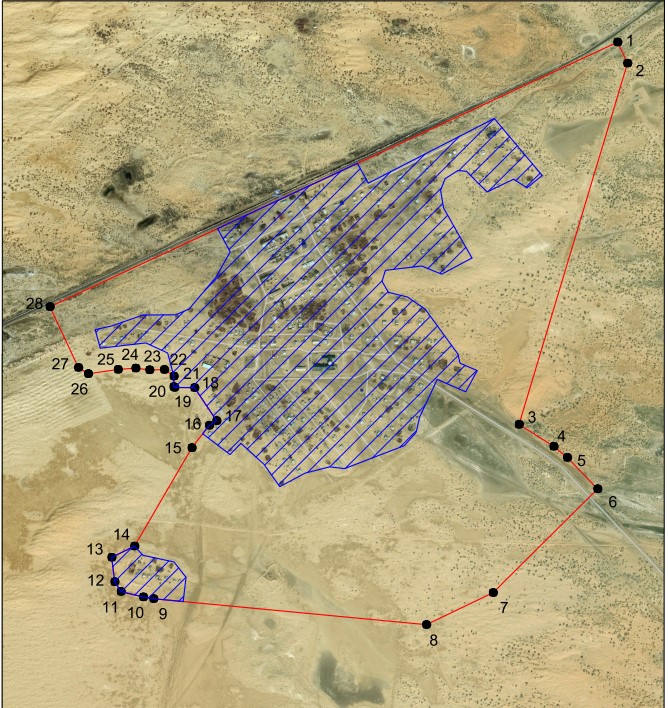 
      Шекараның жалпы аумағы – 307,46 гектар
      Шекараның ұзындығы – 8477,96 метр
					© 2012. Қазақстан Республикасы Әділет министрлігінің «Қазақстан Республикасының Заңнама және құқықтық ақпарат институты» ШЖҚ РМК
				
      Аудан әкімі 

П. Хасанов

      Сессия төрағасы 

Н. Кайрденов

      Мәслихат хатшысы 

Н. Муханбеталиев
Исатай ауданы әкімдігінің 2021 жылғы 18 мамырдағы № 117 мен Исатай аудандық мәслихатының 2021 жылғы 14 мамырдағы № 39-VII бірлескен қаулысы мен шешіміне қосымша
      Аудан әкімі 

П. Хасанов

      Сессия төрағасы 

Н. Кайрденов

      Мәслихат хатшысы 

Н. Муханбеталиев
